Záznam o dobrovoľníctve v  Materskej škole Veľký ŠarišDňa 22.09.2020 sa uskutočnilo stretnutie rodičov, za účelom dobrovoľníckej činnosti pri úprave okolia materskej školy.Zúčastnili sa rodičia a aj ich deti z 3. triedy. Upratali sme opadané jablka a trocha vyhrabali opadané lístie. Tento bio odpad sme dali do kompostéra.Ďakujeme pánovi Jendrušovi za opravu dosiek na  lavičkách, ich namaľovanie a montáž.Lukáčikova zástupca rodičov v 3.triede za Zelenú školu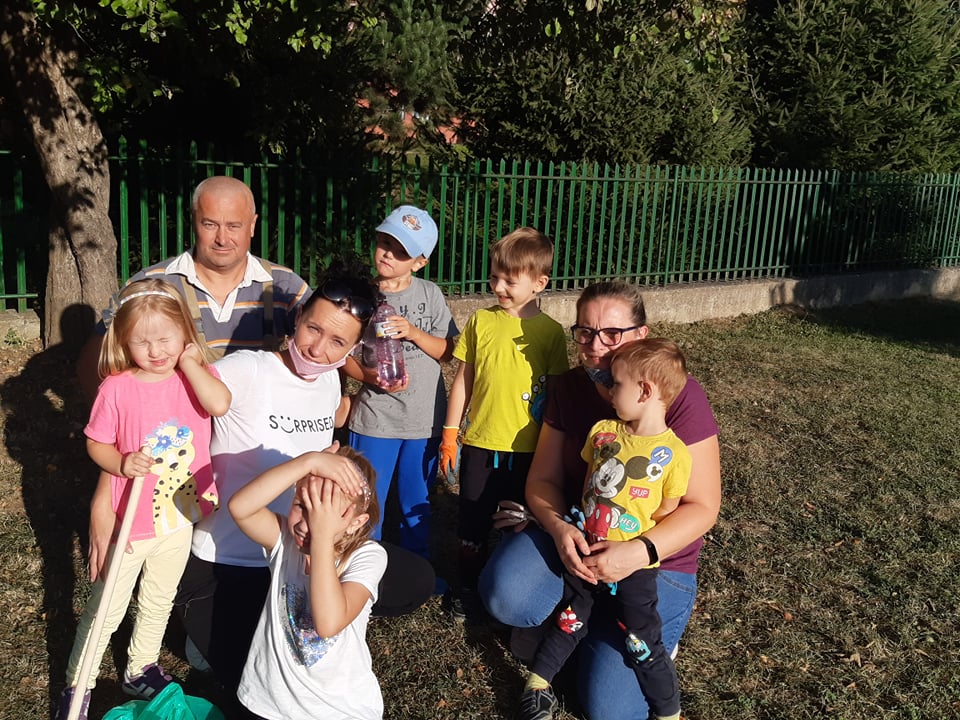 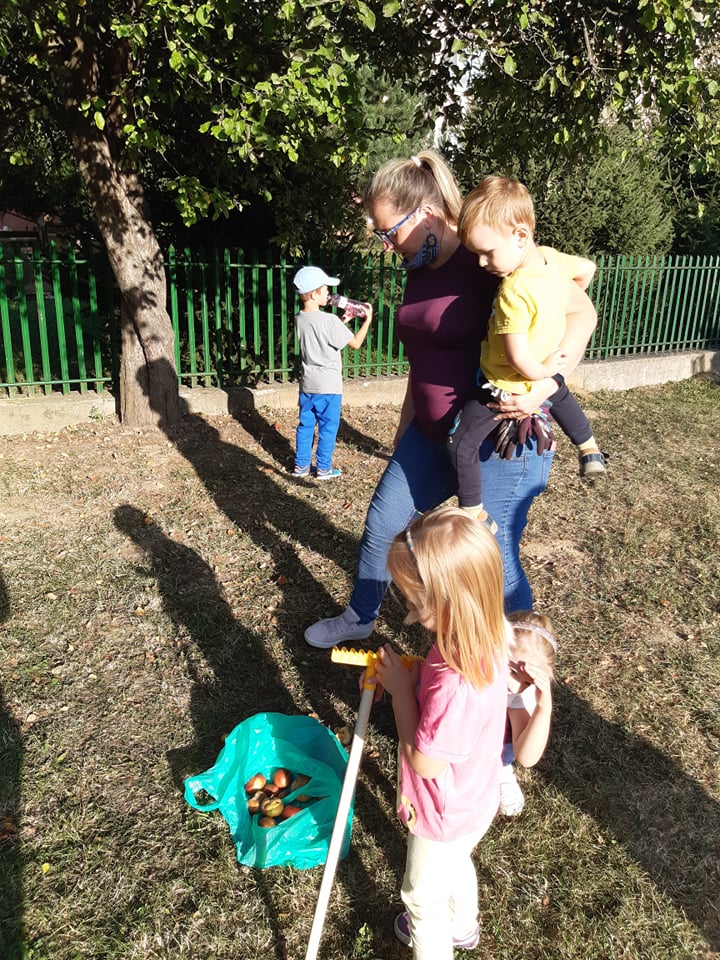 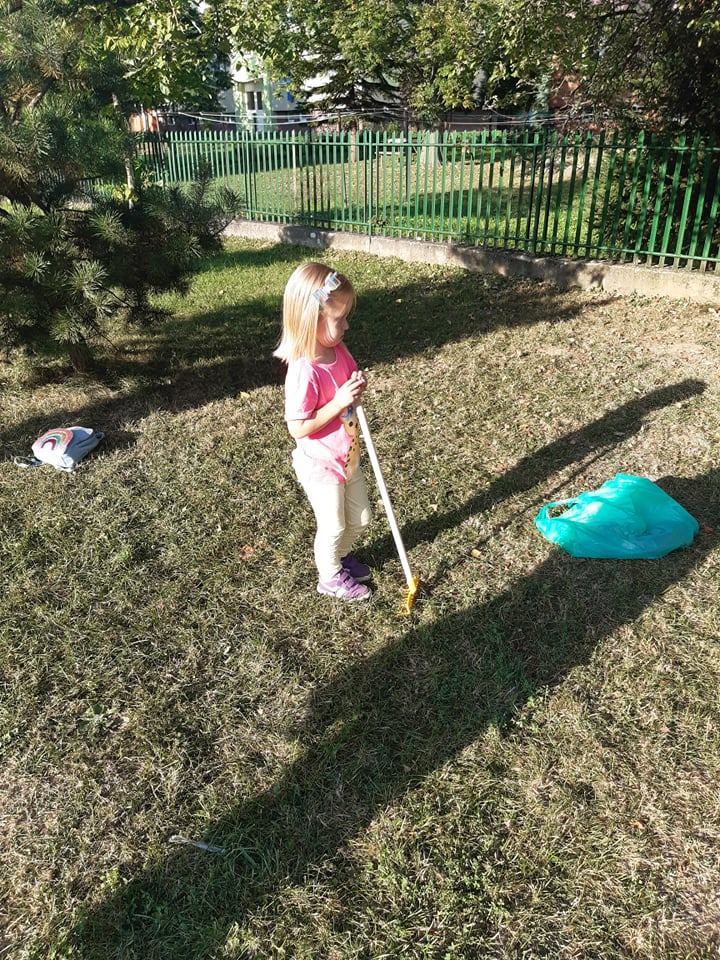 